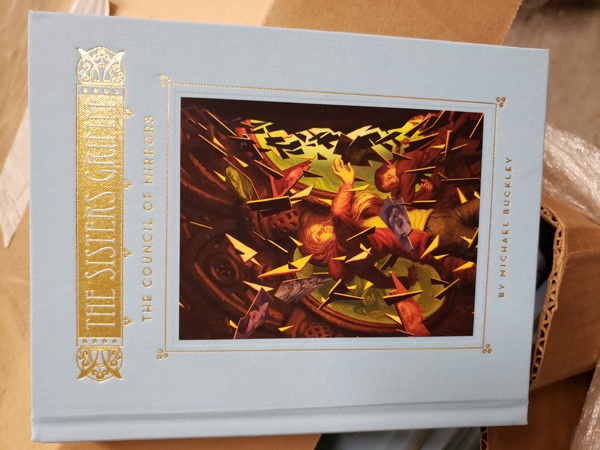 Book Backpack (3 Assorted Colors/ Designs)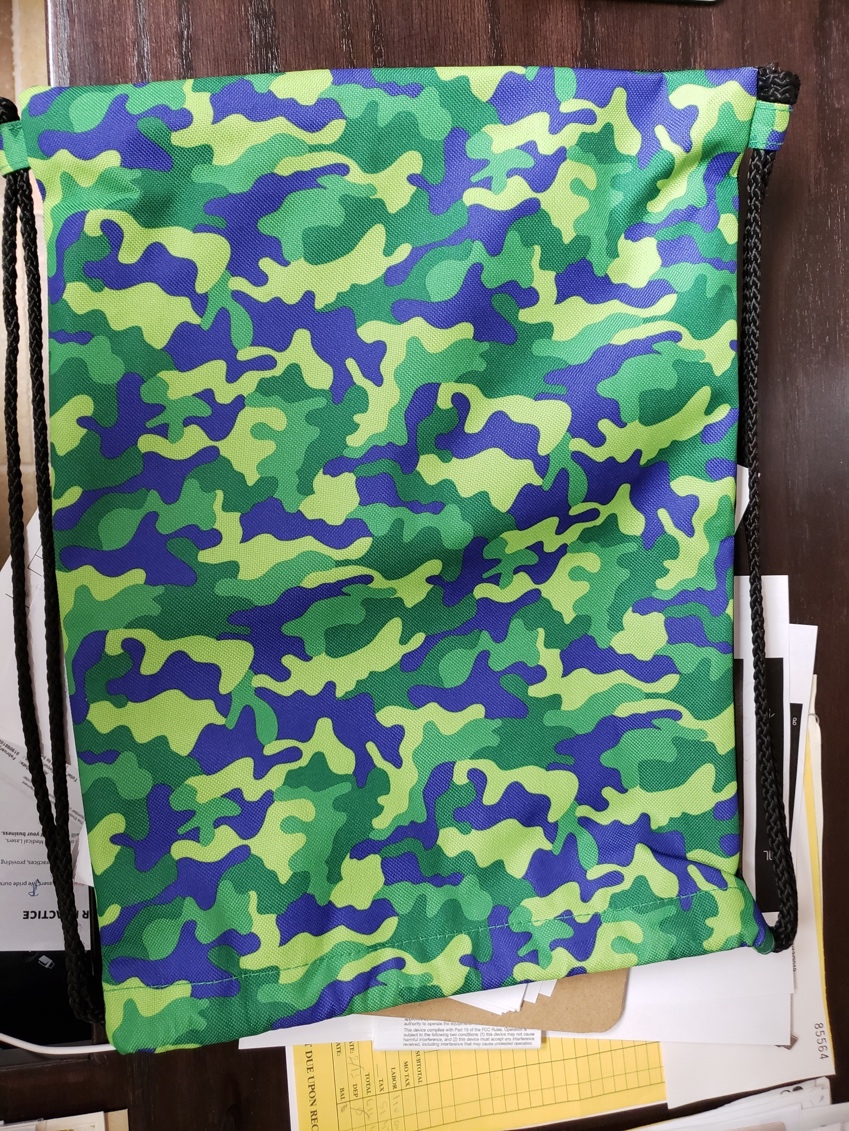 Book TitleDr. Who - Dot to Doc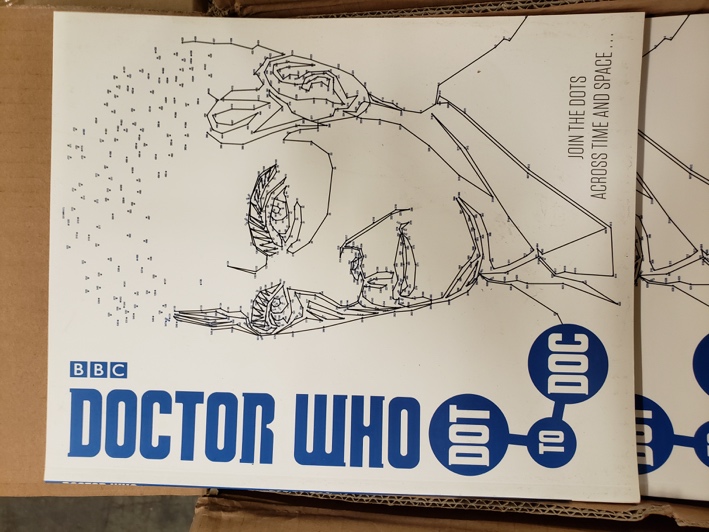 Z (ZAYN)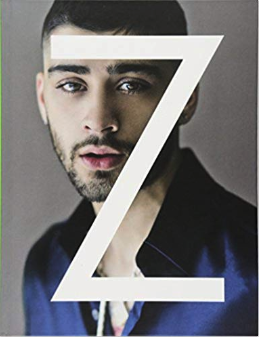 FLAWED (Ahern)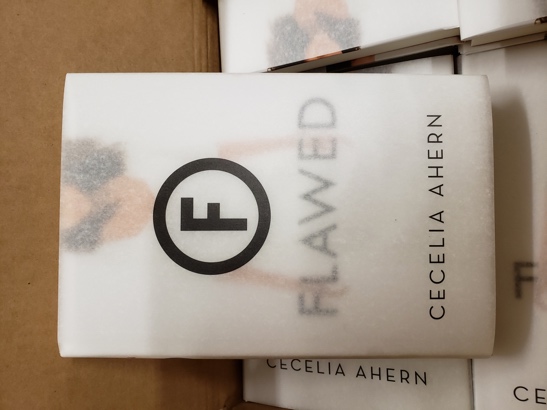 Silver Shadows (Mead)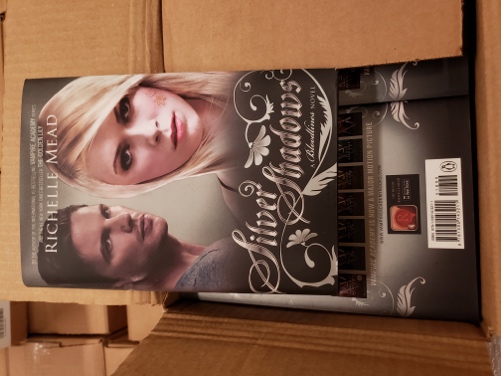 Breaking Dawn (Meyer)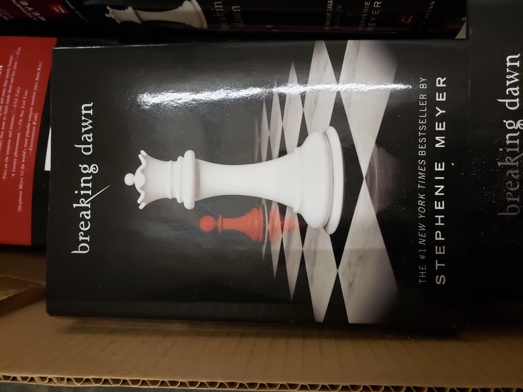 Beautiful Creatures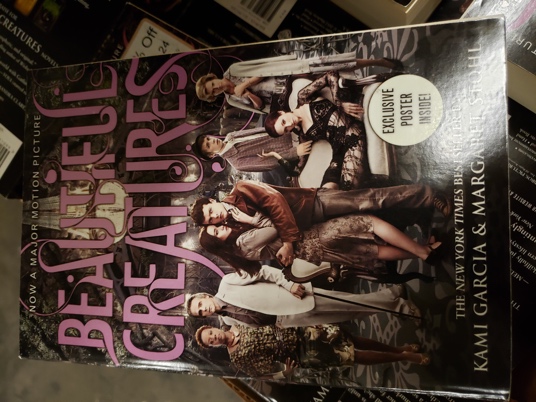 Mixed Teen & Adult Books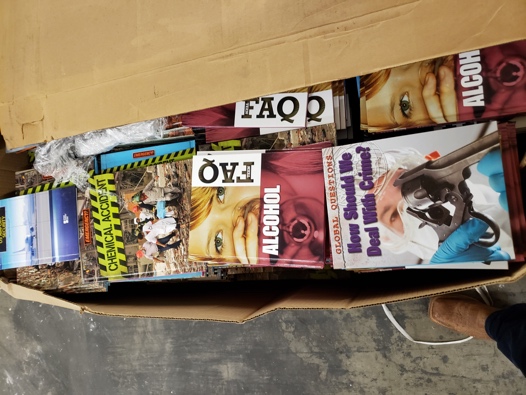 Pieces of Why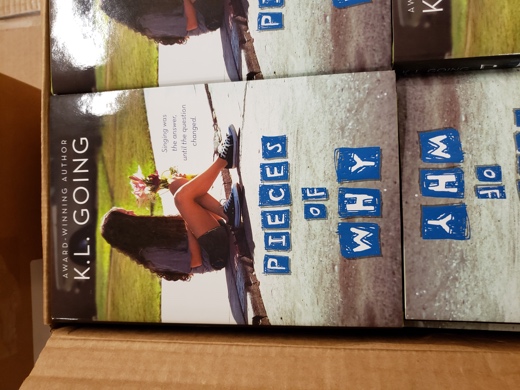 Give Please a Chance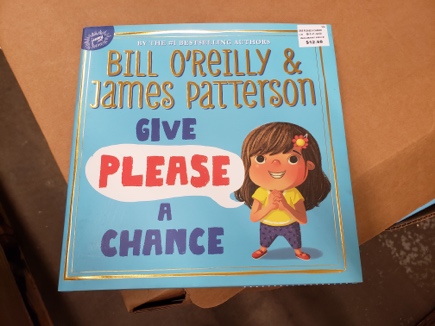 Percy Jackson Greek Heroes Series (Riordan)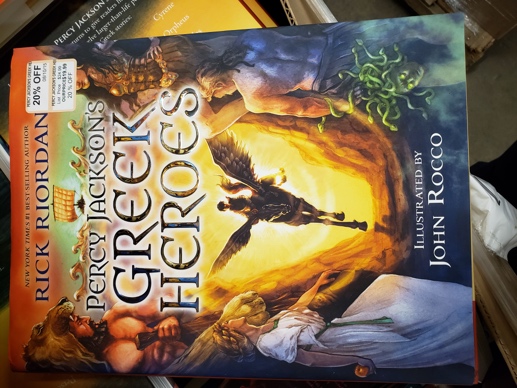 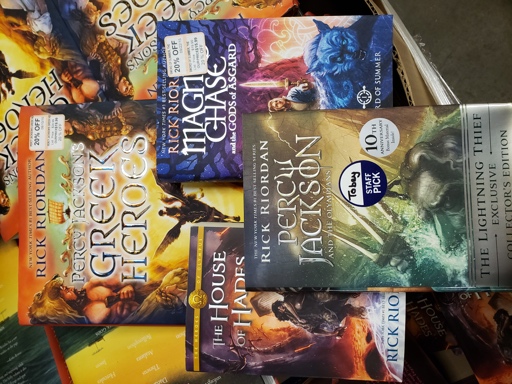 Demigods & Magicians (Riordan) 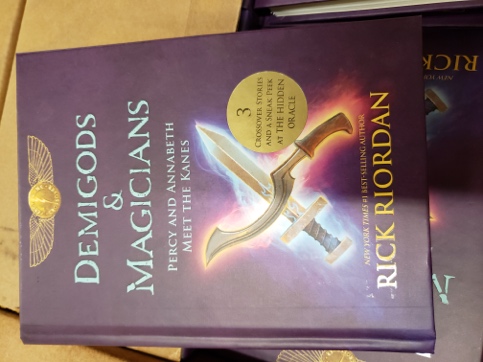 Wild Storm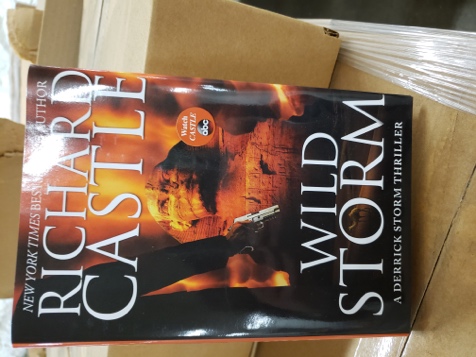 A Memory of Light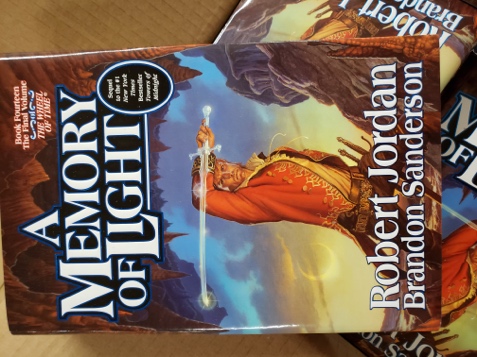 Mixed Book Tote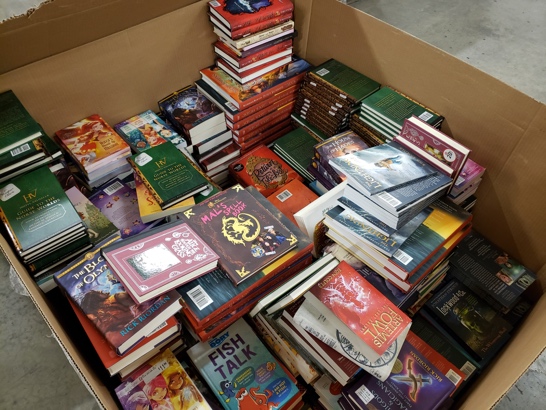 Quick Fix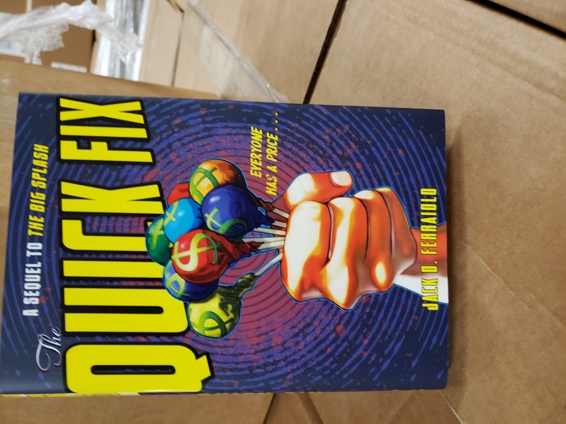 The Jewel Fish of Karnak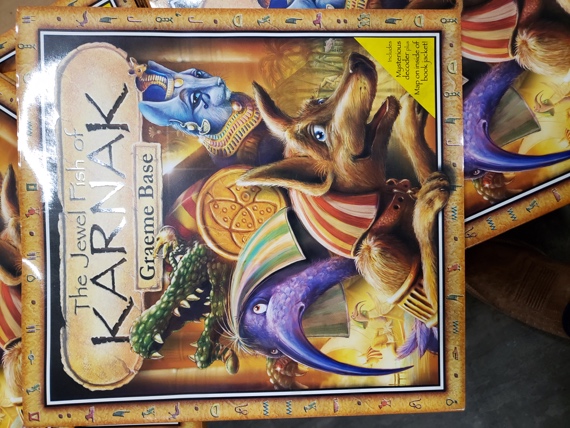 The Sisters Grim